МУНИЦИПАЛЬНОЕ АВТОНОМНОЕ ОБЩЕОБРАЗОВАТЕЛЬНОЕ УЧРЕЖДЕНИЕГИМНАЗИЯ  № 12 ГОРОДА  ТЮМЕНИДемонстрационный вариантКонтрольно-измерительных материаловдля итоговой контрольной работы по физике (по программе В.А. Касьянов) на годовой промежуточной аттестации на курс 10 класса                                                                                               Учитель: Стулень В.А.2020 - 2021 учебный годНиже приведены справочные данные, которые могут понадобиться Вам при выполнении работы. Десятичные приставки Соотношение между различными единицами температура 	0 К = –273 °С атомная единица массы 	1 а.е.м. = 1,66⋅10–27 кг 1 атомная единица массы эквивалентна 	931,5 МэВ 1 электронвольт 	1 эВ = 1,6⋅10–19 Дж 1 астрономическая единица  	1 а.е. ≈ 150 000 000 км 1 световой год  	1 св. год ≈ 9,46·1015 м 1 парсек  	1 пк ≈3,26 св. года Нормальные условия:     давление – 105 Па,  температура – 0 °С 1. 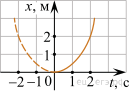 Материальная точка движется прямолинейно с постоянным ускорением вдоль оси Ох. График зависимости её координаты от времени изображён на рисунке. Определите проекцию ах ускорения этого тела. Ответ дайте в м/с2.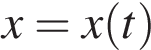 2.  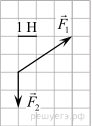 На рисунке показаны силы (в заданном масштабе), действующие на материальную точку. Определите модуль равнодействующей этих сил. Ответ дайте в ньютонах.3.  Тело движется в инерциальной системе отсчёта по прямой в одном направлении под действием постоянной силы величиной 5 Н. За 4 с импульс тела увеличился и стал равен 35 кг · м/с. Чему был равен первоначальный импульс тела? Ответ дайте в кг · м/с.4.  Каменный блок лежит на горизонтальной кладке стены, оказывая на кладку давление 2500 Па. Площадь грани, на которой лежит блок, равна 740 см2. Какова масса блока? Ответ дайте в кг.5.  Автомобиль массой 2 т проезжает верхнюю точку выпуклого моста, двигаясь с постоянной по модулю скоростью 36 км/ч. Радиус кривизны моста равен 40 м. Из приведённого ниже списка выберите два правильных утверждения, характеризующих движение автомобиля по мосту.1) Равнодействующая сил, действующих на автомобиль в верхней точке моста, сонаправлена с его скоростью.2) Сила, с которой мост действует на автомобиль в верхней точке моста, меньше 20 000 Н и направлена вертикально вниз.3) В верхней точке моста автомобиль действует на мост с силой, равной 15 000 Н.4) Центростремительное ускорение автомобиля в верхней точке моста равно 2,5 м/с2.5) Ускорение автомобиля в верхней точке моста направлено противоположно его скорости.6.  Искусственный спутник Земли перешёл с одной круговой орбиты на другую так, что на новой орбите его центростремительное ускорение увеличилось. Как изменились при этом сила притяжения спутника к Земле и скорость его движения по орбите? Для каждой величины определите соответствующий характер её изменения:1) увеличивается2) уменьшается3) не изменяетсяЗапишите в таблицу выбранные цифры для каждой физической величины. Цифры в ответе могут повторяться.7.  Тело массой 200 г движется вдоль оси Ох, при этом его координата изменяется во времени в соответствии с формулой  (все величины выражены в СИ). Установите соответствие между физическими величинами и формулами, выражающими их изменения во времени. К каждой позиции первого столбца подберите соответствующую позицию из второго столбца и запишите в таблицу выбранные цифры под соответствующими буквами.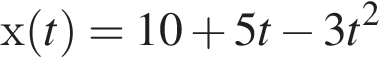 К каждой позиции первого столбца подберите соответствующую позицию из второго столбца и запишите в таблицу выбранные цифры под соответствующими буквами.8. При уменьшении абсолютной температуры на 600 К средняя кинетическая энергия теплового движения молекул аргона уменьшилась в 4 раза. Какова конечная температура аргона? Ответ дайте в кельвинах.9.  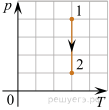 На рТ−диаграмме показан процесс изменения состояния 1 моль одноатомного идеального газа. Газ в этом процессе получил количество теплоты, равное 3 кДж. Определите работу, совершённую газом. Ответ дайте в кДж.10.  В сосуде, объём которого можно изменять при помощи поршня, находится воздух с относительной влажностью 50%. Поршень медленно вдвигают в сосуд при неизменной температуре. Во сколько раз уменьшится объём сосуда к моменту, когда водяной пар станет насыщенным?11. 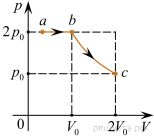 В цилиндрическом сосуде, закрытом подвижным поршнем, находится водяной пар и капля воды. С паром в сосуде при постоянной температуре провели процесс a→b→c, pV−диаграмма которого представлена на рисунке. Из приведённого ниже списка выберите два правильных утверждения относительно проведённого процесса.1) На участке b→c масса пара уменьшается.2) На участке a→b к веществу в сосуде подводится положительное количество теплоты.3) В точке c водяной пар является насыщенным.4) На участке a→b внутренняя энергия капли уменьшается.5) На участке b→c внутренняя энергия пара уменьшается.12.  Температура нагревателя идеального теплового двигателя, работающего по циклу Карно, равна T1, а коэффициент полезного действия этого двигателя равен  За цикл рабочее тело двигателя получает от нагревателя количество теплоты Q1. Установите соответствие между физическими величинами и формулами, по которым их можно рассчитать. К каждой позиции первого столбца подберите соответствующую позицию из второго столбца и запишите в таблицу выбранные цифры под соответствующими буквами.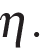 Запишите в ответ цифры, расположив их в порядке, соответствующем буквам: 13. 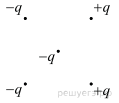 Куда направлена относительно рисунка (вправо, влево, вверх, вниз, к наблюдателю, от наблюдателя) кулоновская сила  действующая на отрицательный точечный заряд –q, помещённый в центр квадрата, в углах которого находятся заряды: +q, +q, –q, –q (см. рисунок)? Ответ запишите словом (словами).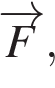 14.  В ходе эксперимента давление разреженного газа в сосуде снизилось в 5 раз, а средняя энергия теплового движения его молекул уменьшилась в 2 раза. Во сколько раз уменьшилась при этом концентрация молекул газа в сосуде?15. 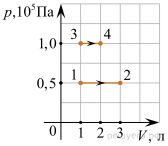 На рисунке показано расширение газообразного гелия двумя способами: 1–2 и 3–4. Найдите отношение  работ газа в процессах 1–2 и 3–4.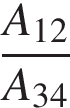 16.  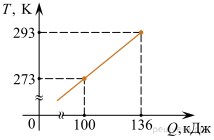 На рисунке показана зависимость температуры металлической детали массой 2 кг от переданного ей количества теплоты. Чему равна удельная теплоёмкость металла? Ответ приведите в Дж/(кг·К).17.  Сосуд разделён на две равные по объёму части пористой неподвижной перегородкой. В начальный момент времени в левой части сосуда содержится 4 моль гелия, в правой — 40 г аргона. Перегородка может пропускать молекулы гелия и является непроницаемой для молекул аргона. Температура газов одинаковая и остаётся постоянной. Выберите два верных утверждения, описывающих состояние газов после установления равновесия в системе.1) Концентрация гелия в правой части сосуда в 2 раза меньше, чем аргона.2) Отношение давления газов в правой части сосуда к давлению газа в левой части равно 1,5.3) В правой части сосуда общее число молекул газов меньше, чем в левой части.4) Внутренняя энергия гелия и аргона одинакова.5) В результате установления равновесия давление в правой части сосуда увеличилось в 3 раза. 18.  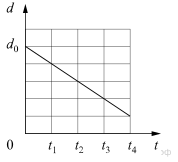 Плоский воздушный конденсатор ёмкостью С0, подключённый к источнику постоянного напряжения, состоит из двух металлических пластин, находящихся на расстоянии d0 друг от друга. Расстояние между пластинами меняется со временем так, как показано на графике.Выберите два верных утверждения, соответствующих описанию опыта.1) В момент времени t4 ёмкость конденсатора увеличилась в 5 раз по сравнению с первоначальной (при t = 0).2) В интервале времени от t1 до t4 заряд конденсатора возрастает.3) В интервале времени от t1 до t4 энергия конденсатора равномерно уменьшается.4) В промежутке времени от t1 до t4 напряжённость электрического поля между пластинами конденсатора остаётся постоянной.5) В промежутке времени от t1 до t4 напряжённость электрического поля между пластинами конденсатора убывает.19.  Чему равно напряжение на лампочке (см. рисунок), если погрешность прямого измерения напряжения на пределе измерения 3 В равна ±0,15 В, а на пределе измерения 6 В равна ±0,25 В? Ответ дайте в вольтах ± погрешность. В ответ перенесите только числа, не разделяя их пробелом или другим знаком.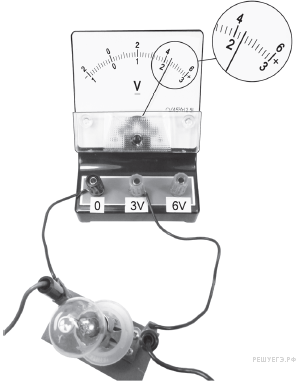 20. Необходимо экспериментально проверить, зависит ли сила Архимеда, действующая на тело, полностью погружённое в жидкость, от его объёма. Какие две установки следует использовать для проведения такого исследования? В ответе запишите номера выбранных установок.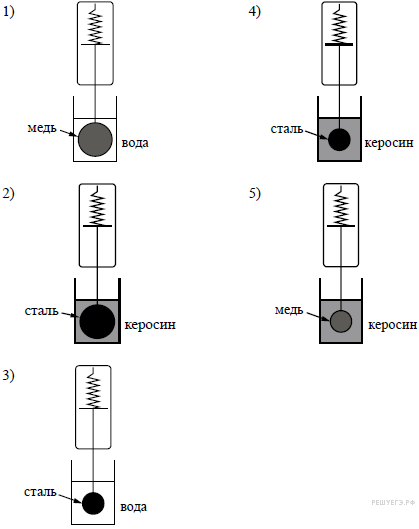 21.  На рисунке представлена диаграмма Герцшпрунга−Рессела.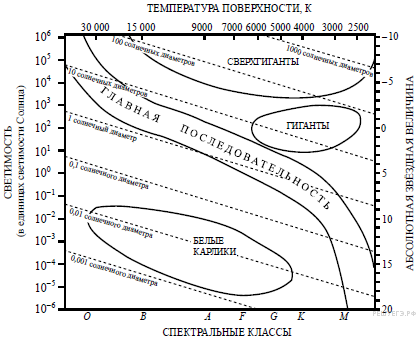 Выберите все верные утверждения о звёздах.1) Плотность белых карликов существенно больше средней плотности звёзд главной последовательности.2) «Жизненный цикл» звезды спектрального класса О главной последовательности более длительный, чем звезды спектрального класса М главной последовательности.3) Температура поверхности звёзд спектрального класса G выше температуры поверхности звёзд спектрального класса O.4) Звезда Бетельгейзе относится к голубым звёздам главной последовательности, поскольку её радиус почти в 1000 раз превышает радиус Солнца.5) Звезда Альтаир, имеющая радиус 1,9RO, относится к звёздам главной последовательности.22.  На рисунке изображён вектор напряжённости  электрического поля в точке С, которое создано двумя точечными зарядами: qA и qB. Каков заряд qB, если заряд qA равен +2 нКл? Ответ укажите со знаком. Ответ дайте в нКл.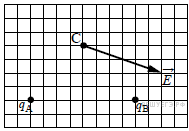 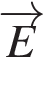 23.Лёгкая нить, привязанная к грузу массой m = 0,4 кг, перекинута через идеальный неподвижный блок. К правому концу нити приложена постоянная сила  Левая часть нити вертикальна, а правая наклонена под углом  к горизонту (см. рисунок). Постройте график зависимости модуля силы реакции стола N от F на отрезке 0 ≤ F ≤10 Н. Ответ поясните, указав, какие физические явления и закономерности Вы использовали для объяснения. Сделайте рисунок с указанием сил, приложенных к грузу.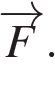 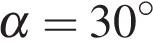 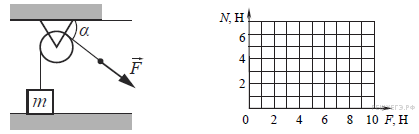 24. В калориметре находятся в тепловом равновесии вода и лёд. После опускания в калориметр болта, имеющего массу 165 г и температуру –40 °С, 20% воды превратилось в лёд. Удельная теплоёмкость материала болта равна 500 Дж/(кг · К). Какая масса воды первоначально находилась в калориметре? Теплоёмкостью калориметра пренебречь.25.  Невесомый стержень АВ с двумя малыми грузиками массами m1 = 200 г и m2 = 100 г, расположенными в точках C и Bсоответственно, шарнирно закреплён в точке А. Груз массой M = 100 г подвешен к невесомому блоку за невесомую и нерастяжимую нить, другой конец которой соединён с нижним концом стержня, как показано на рисунке. Вся система находится в равновесии, если стержень отклонён от вертикали на угол  а нить составляет угол с вертикалью, равный  Расстояние АС = b = 25 см. Определите длину lстержня АВ. Сделайте рисунок с указанием сил, действующих на груз M и стержень.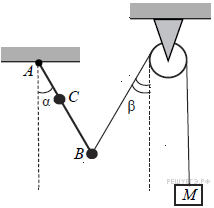 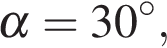 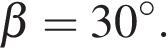 26.  В вертикальном цилиндре, закрытом лёгким поршнем, находится бензол  при температуре кипения t = 80 °C. При сообщении бензолу количества теплоты Q часть его превращается в пар, который при изобарном расширении совершает работу А. Удельная теплота парообразования бензола L = 396 · 103 Дж/кг, его молярная масса M = 78 · 10−3 кг/моль. Какая часть подведённого к бензолу количества теплоты переходит в работу? Объёмом жидкого бензола пренебречь.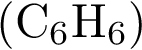 27.  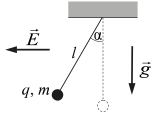 Маленький шарик массой m с зарядом q = 5 нКл, подвешенный к потолку на лёгкой шёлковой нитке длиной l = 0,8 м, находится в горизонтальном однородном электростатическом поле  с модулем напряжённости поля  (см. рисунок). Шарик отпускают с нулевой начальной скоростью из положения, в котором нить вертикальна. В момент, когда нить образует с вертикалью угол α = 30°, модуль скорости шарика v = 0,9 м/с. Чему равна масса шарика m? Сопротивлением воздуха пренебречь.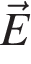 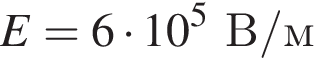  УТВЕРЖДАЮДиректор МАОУ гимназии № 12 ______________ Платонова Л.А.приказ № ______от ________ПРИНЯТОНа   заседании   МО  естественно-научного циклаРуководитель   МО  ______________ Толстогузова И.Л.Протокол№  ________ 2021годаНаименование Обозначение Множитель Наименование Обозначение Множитель гига Г 109 санти с 10–2 мега М 106 милли м 10–3 кило к 103 микро мк 10–6 гекто г 102 нано н 10–9 деци д 10–1 пико п 10–12 Константы число π π = 3,14 ускорение свободного падения на Земле g = 10 м/с2 гравитационная постоянная G = 6,7·10–11 Н·м2/кг2 универсальная газовая постоянная R = 8,31 Дж/(моль·К) постоянная Больцмана k = 1,38·10–23 Дж/К постоянная Авогадро NА = 6·1023 моль–1 скорость света в вакууме с = 3·108 м/с коэффициент пропорциональности в законе Кулона 1k = 	 = 9·109 Н·м2/Кл2 4πε0модуль заряда электрона  (элементарный электрический заряд)  e = 1,6·10–19 Кл постоянная Планка h = 6,6·10–34 Дж·с Масса частиц электрона 9,1⋅10–31кг ≈ 5,5⋅10–4 а.е.м. протона 1,673⋅10–27 кг ≈ 1,007 а.е.м. нейтрона 1,675⋅10–27 кг ≈ 1,008 а.е.м. Астрономические величины средний радиус Земли R⊕ = 6370 км радиус Солнца  	R= 6,96 10⋅	8 м температура поверхности Солнца T = 6000 К Плотность 	 подсолнечного масла 900 кг/м3 воды 	1000 кг/м3 алюминия 2700 кг/м3 древесины (сосна)   400 кг/м3 железа 7800 кг/м3 керосина 	  800 кг/м3 ртути 13 600 кг/м3 Молярная маазота cса 	 28⋅10–3  кг/моль cса 	 28⋅10–3  кг/моль    гелия 4⋅10–3 кг/моль 4⋅10–3 кг/моль аргона 40⋅10–3 кг/моль    кислорода 32⋅10–3  кг/моль 32⋅10–3  кг/моль водорода 2⋅10–3 кг/моль    лития 6⋅10–3 кг/моль воздуха 29⋅10–3 кг/моль    неона 20⋅10–3 кг/моль воды 18⋅10–3 кг/моль    углекислого газа 44⋅10–3 кг/моль Сила притяженияспутника к ЗемлеСкорость движенияспутника по орбитеФИЗИЧЕСКАЯ ВЕЛИЧИНАФОРМУЛЫА) проекция υx(t) скорости телаБ) проекция Fx(t) равнодействующей сил, приложенных к телу1) 5 – 6t2) –1,23) –34) 10 + 5tАБФИЗИЧЕСКИЕ ВЕЛИЧИНЫФОРМУЛЫА) количество теплоты, отдаваемое рабочим телом двигателя холодильнику за циклБ) температура холодильника1) 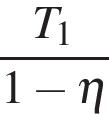 2) 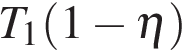 3) 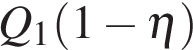 4) 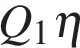 AБAБ